VIDYA NIKETAN PUBLIC SCHOOLNANAKPURA MOTI BAGH NEW DELHI 110021DATE SHEET OF PRE-BOARD EXAMINATION FOR CLASS X 2018-19Winter Break will be from 31/12/2018 to 9/01/2019.VNPS(PRINCIPAL)Good Luck 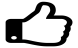 S.NODATEDAYSUBJECT1.10/01/2019THURSDAYENGLISH2.11/01/2019FRIDAYCOMPUTER3.15/01/2019TUESDAYS.ST4.17/01/2019THURSDAYHINDI5.21/01/2019MONDAYSCIENCE6.23/01/2019WEDNESDAYSANSKRIT7.25/01/2019FRIDAYMATHS